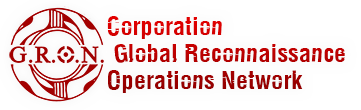 Україна, м. Київ,  вул. Електриків 26/30 оф. 14, www. gron.ltd, e-mail:contact@gron.ltd, Контактний телефон: +38 (068) 404 27 06Контракт ФПЗ рівень I  №_____місто _______						«____»  ________  ______ р.Товариство з обмеженою відповідальністю «ПВК.«Г.Р.О.Н.» в особі директора ______________________________, іменований далі Керівник  , з одного боку,та громадянин  ______________________________________________________________________________________________________________________                                                                                                          (прізвище, імя, по батькові) ______________________________________________________________________________________________________________________________________________________________________________________________________________________________________________________                                  (паспорт)                                                                                                                                  (ідентифікаційний код) ____________________________________________________________________________________________________________________________________                   (номер телефону особистий                                                                                                                      ( номер телефону родича)іменований далі ФПЗ (фахівець підрозділу забезпечення), з другого боку, уклали цей Контракт :________________________________________________________________________________________________________________________________ заключає цей Контракт  з Товариством з обмеженою відповідальністю «ПВК.«Г.Р.О.Н.»  про виконання завдань :       (прізвище, ім’я, по-батькові ФПЗ)1. Загальні положенняЦей Контракт є строковим Контрактом. На підставі Контракту виникають певні відносини між ФПЗ та КерівникомТерміном «сторони» у цьому контракті позначаються Керівник  і ФПЗ Термін даного Контракту з «______ » ____________ 20____р. по «_____» ________  20____ р.2. Обов’язки сторінЗа цим Контрактом  Керівник зобов’язується призначити ФПЗ завдання, а  ФПЗ зобов’язується виконувати призначене завдання, визначені цим Контрактом з метою отримання особистої грошової винагороди3. ФПЗ зобов’язуєтьсяВиконувати  розпорядження безпосереднього керівника, якщо вони не суперечать здоровому глузду, законодавству України, законодавству країни де перебуває, а також міжнародному правуПовністю зберігати інформацію, отриману під час виконання завдань.Купувати собі за власні кошти необхідне матеріально технічне забезпечення, для виконання завдань, що допомагають йому зберегти його здоров’я та життя, якщо тещо було видано Керівником (підприємством) є недостатнім на його думкуНе розголошувати будь-яку інформацію, що стосується даної посади та даного підприємства.Надати копію паспорта та ідентифікаційного коду Надати копію закордонного паспортаНадати довідку про несудимість Документ, що підтверджує відсутність обмежень за станом здоров’яДовідка про проходження психіатричного  та наркологічного огляду у встановленому порядку Незалежно від місця перебування і занятості, у  разі необхідності та за розпорядженням Керівника повинен прибувати  на протязі двох діб у вказаний   пункт призначення  в межах України, та на протязі 7 діб поза межами України4. Діяльність якою буде займатися ФПЗ під час виконання КонтрактуОхорона приватних осібБезпека підприємств Супровід вантажівОхорона стратегічних об’єктівІнші роботи відповідно до законодавства України, статуту підприємства та міжнародних норм, на території України та за її межамиЦі завдання ФПЗ виконує відповідно до Контракту з дотримання законодавства України, або країни де перебуває, міжнародних норм Керівник зобов’язується організувати виконання завдання, та забезпечити своєчасну оплату згідно контракту.5. Робочий часФПЗ  зобов’язується виконувати правила несення служби та  внутрішнього  розпорядку Особливості режиму робочого часу: 24/76. Графік роботи в Україні на протязі календарного місяця 10/10, 5/5, 3/3  та інші варіантиПримітка: Графік може змінюватися в залежності від оперативної обстановки7. Графік роботи за межами УкраїниОформлюється додатком до даного Контракту8. Оплата праці та соціально-побутове забезпечення Оплата проводиться за виконанння завдання, не раніше 10 діб після закінчення виконання завдання, але не пізніше 30 діб після моменту його закінчення.9. Відповідальність сторін, вирішення спорівУ випадку невиконання чи неналежного виконання обов’язків, передбачених цим контрактом, сторони несуть відповідальність відповідно до чинного законодавства, цього контракту, та кодексу честі У разі не дотримання внутрішнього розпорядку, чи порушення будь якого з пунктів даного контракту ФПЗ буде оштрафований, або контракт з ним розірваний.Спори між сторонами вирішуються у порядку, встановленому чинним законодавством та кодексом честіЗа своє майно ФПЗ відповідає особисто.За речі втрачені ФПЗ, під час виконання завдання ТОВ«ПВК.«ГРОН.» відповідальності не несе.10. Зміни, припинення та розірвання контракту.Зміни та доповнення до цього контракту вносяться тільки за угодою сторін, складеною у письмовій форміЦей контракт припиняється:після закінчення строку дії контракту;за згодою сторін;з ініціативи Керівника  до закінчення строку дії контракту у випадках, передбачених законодавством з ініціативи ФСС  до закінчення строку дії контракту у випадках, передбачених законодавствомз інших підстав передбачених законодавствомпри достроковому розірванні контракту у разі невиконання або неналежного виконання сторонами обов’язків.11.  Термін дії та інші умови контрактуКонтракт може припинитись з моменту грубого порушення ФПЗ своїх обов'язків.Кожна із сторін даного Контракту буде зберігати конфіденційність отриманої від іншої Сторони технічної, фінансової, комерційної та іншої інформації та здійснить усі можливі заходи, щоб зберегти отриману інформацію від розголошення згідно чинного законодавства України. Передача інформації третім особам, публікування або інше розголошення такої інформації в період дії даного Контракту та після його закінчення або розірвання може здійснюватися виключно з письмової згоди протилежної сторони, незалежно від причин розірвання Контракту.Додаткові умови,  домовленості, безпосередньо між підписантами контрактуВиди діяльностіОклад за добуВиди діяльностіУкраїнаЗелений рівень(небезпека  для життя та здоров’я  фахівця на 90 % відсутня) грнОхорона приватних осіб900 + провіантБезпека підприємств 900 + провіантСупровід вантажів900 + провіантІнші роботи відповідно до законодавства України, статуту підприємства та міжнародних норм, на території України та за її межами900 + провіант